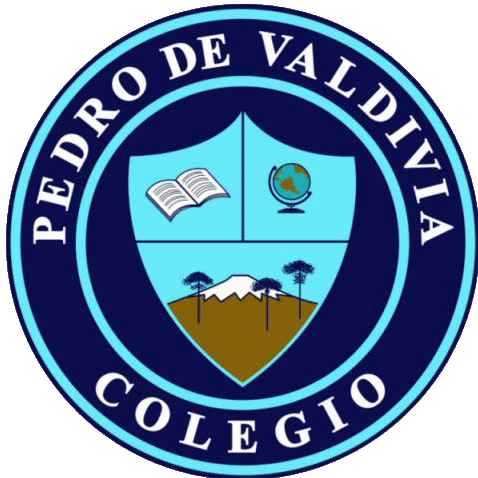 CRONOGRAMA DE ACTIVIDADESMES:MAYOUNIDAD Nº 1 “Héroes y Villanos”Formato del cuaderno 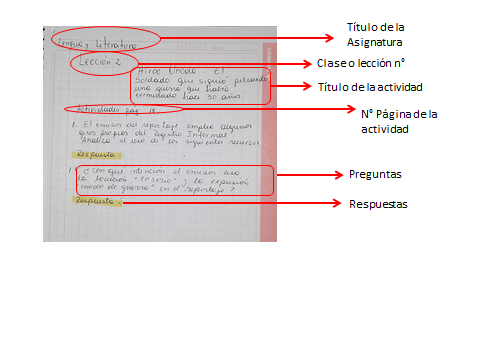 DOCENTE: Constanza Orozco Álvarez Email: c.orozcoalvarez@gmail.com  Fono: +56984974935Rayen Romann:  rayenromann@gmail.com    Fono: +56932959677CURSO O NIVEL: 1° Medio ASIGNATURA:Lengua y Literatura SEMANA /FECHAOBJETIVO CLASE ACTIVIDADESADECUACIÓN  PROYECTO INTEGRACIÓN RECURSOFECHA ENTREGA 4 al 8 de Mayo Conocer elementos del género  narrativo.Analizar las acciones y el narrador: Lectura de la página 30-31, responder las preguntas de la página 31 y realizar un resumen de ambas paginas (escribirlo en tu cuaderno de lenguaje)Lectura (REPASO) página 32 y 33.Leer páginas 34 -35 y resolver las preguntas que se plantean ahí.Guíate por el formato de escritura que se encuentra más abajo.Se realizará apoyo mediante clases online vía whatsapp con el grupo de estudiantes PIE.Se  creará un grupo de whatsapp donde se enviaran  videos  de ejemplificación para la realización de la actividad.Libro del estudiante.Cuaderno de lenguaje Lápices Destacadores 11 de mayo 11 al 15 de mayoLeer comprensivamente un texto narrativo, aplicando estrategias para entender la trama.El hombre de la CalleLectura del texto “El hombre de la calle” pagina 36 a 46 responder las preguntas que se encuentran en el apartado llamado “Durante la lectura”( son en total 14 preguntas)Responder las preguntas de las 1 a la 10, que se encuentran en la página 47.Se acordará una fecha y hora determinada para la realización de la clase Guiada, revisaremos avances en conjunto.Se enviará video explicativo. Libro del estudiante.Cuaderno de lenguaje Lápices Destacadores15 de mayo18 al 22 de mayoAnalizar un texto audiovisual, reconociendo elementos del género narrativo.Evaluación Formativa:Busca en youtube el siguiente video:https://www.youtube.com/watch?v=SkepTHIKONwY completa el siguiente cuadro en tu cuaderno: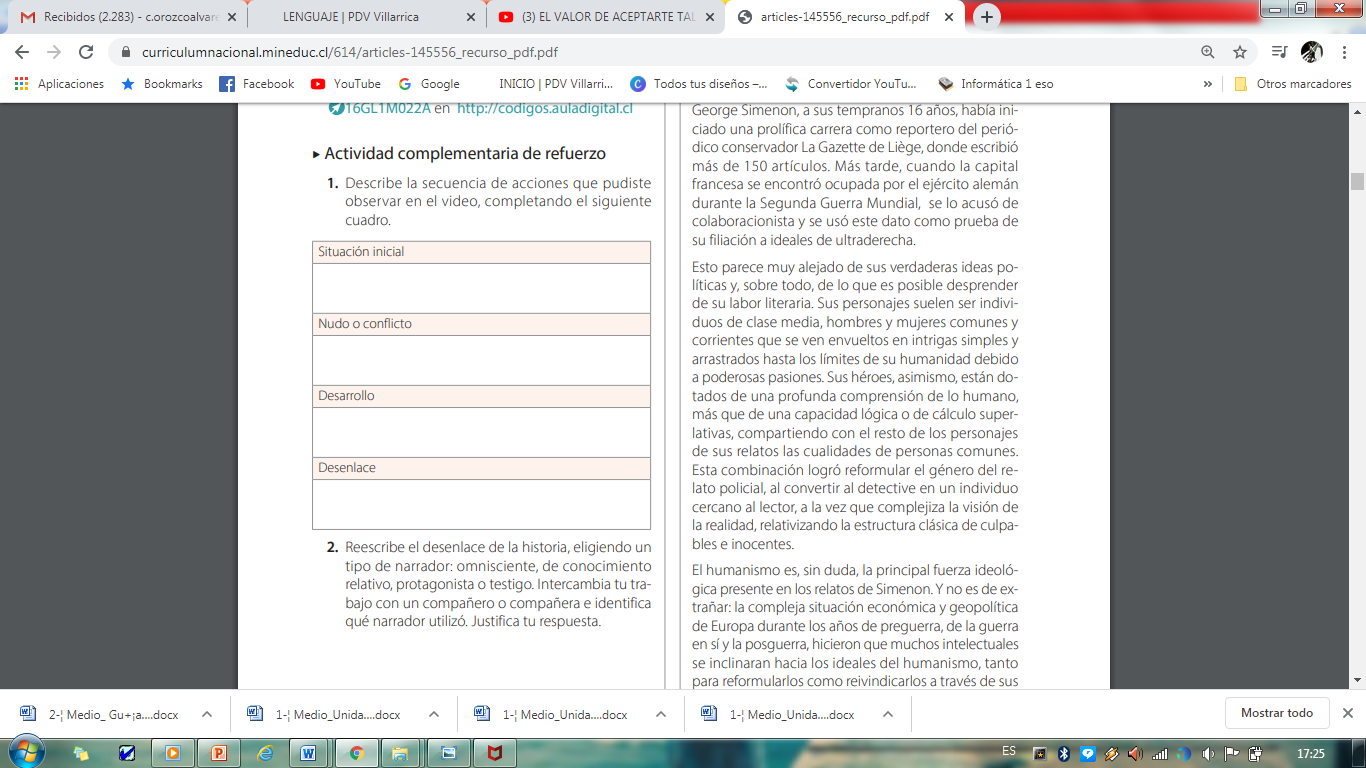 Se realizará apoyo en la investigación, pasos a seguir corrección de lo realizado, vía whatsapp.Libro del estudiante.Cuaderno de lenguaje Lápices DestacadoresInternet.22 de mayo